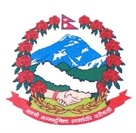 Statement by the delegation of Nepal42nd session of the Working Group on the Universal Periodic ReviewUPR of Zambia, 30 January 202302:30-06:00Time:  1 min 15 secs.Words: 140Mr. President,Nepal warmly welcomes the delegation of Zambia to the fourth cycle of UPR. The efforts made by Zambia to combat gender-based violence against women and girls are commendable. My delegation welcomes the commitment of Zambia to the legal abolition of death penalty.We take positive note of the enactment of the Children’s Code Act, 2022 which aims to prevent child, early and forced marriage and we encourage for its effective implementation. While wishing Zambia a successful fourth cycle review, Nepal recommends the following for their consideration:Consider ratifying the optional protocol to the CEDAW and the Optional Protocol to the CRC on the sale of children, child prostitution and child pornography.Continue its efforts for combating economic exploitation of children and eliminating all forms of discrimination against women, children and persons with disabilities.  I thank you.